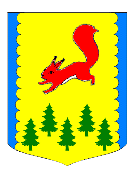 КРАСНОЯРСКИЙ КРАЙАДМИНИСТРАЦИЯПИРОВСКОГО МУНИЦИПАЛЬНОГО ОКРУГА    Жителям Пировского муниципального округа в рабочие дни  предоставляется возможность бесплатного консультирования на системной основе о правах и обязанностях в сфере жилищно-коммунального хозяйства в консультационно-правовом центре Красноярского края по вопросам организации предоставления жилищно-коммунальных услуг населению (далее – Call-центр). Консультацию в Call-центре граждане могут получить следующими способами:      по  телефону «горячей линии»  8—800-333-70-07 в рабочие дни с 9.00 до 20.00 (звонок по Красноярскому краю бесплатный);     через online-консультант и в рубрике «Вопрос-ответ» на сайте gkh24.ru  Получить консультации квалифицированных специалистов по вопросам в сфере ЖКХ в соответствии с жилищным законодательством организована работа телефона "горячей линии", определены  телефонные номера:  8(39166)33841  -  ООО «Стратегия Норд»